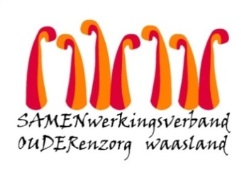 Nieuwsbrief Het Hof – 17 april 2020Beste naaste,Wij zijn geselecteerd voor de afname van Covid-19 testen in de komende week.Gisterenavond hebben wij een bericht ontvangen van het Agentschap Zorg & Gezondheid voor een systematische testing van bewoners en medewerkers op Covid-19. Deze testen moeten een duidelijk beeld scheppen van de verspreiding van het virus in de Belgische woonzorgcentra bij zowel bewoners als zorgmedewerkers, zodat er eventueel gerichte maatregelen kunnen genomen worden.  Men heeft zich gebaseerd op de cijfers die ik dagelijks via het e-loket aanlever. Concreet is wzc Het Hof geselecteerd op het criterium “clusteruitbraak”, aangezien op verdiep 5 enkele bewoners positief getest hebben.  Vanaf zaterdag kunnen wij een levering testmateriaal verwachten van een centraal laboratorium van de federale overheid.Voor de timing hang ik af van de Vlaamse en Federale overheid, want zij geven het startsignaal om te testen. Zodra dit concreet wordt, zal ik u en de bewoners onmiddellijk informeren. Na het afnemen van de testen duurt het gemiddeld minstens 2 werkdagen vooraleer de resultaten bekend zijn.  Indien er bewoners en/of medewerkers positief testen, worden deze individueel door mij op de hoogte gebracht.  Het crisisteam van Samen Ouder zal, in samenspraak met het Agentschap Zorg en Gezondheid, de testresultaten analyseren en zo nodig ons actieplan uitrollen. Vanzelfsprekend bereiden wij dit opnieuw voor en verhogen wij maandag preventief de capaciteit van onze isolatie-afdeling, zodat wij bij eventuele onvoorziene positief geteste bewoners onmiddellijk kunnen overgaan tot een gedegen isolatie.Met vriendelijke groet,Youri Van PuymbrouckDagelijks verantwoordelijke